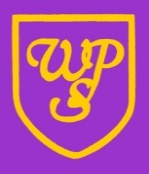 Wibsey Primary SchoolNorth Road, Bradford, BD6 1RLTel: 01274 678016/775545Headteacher: Mr N M Cooper11th September 2017Dear Parent/CarerSCHOOL COUNCILI’m delighted to inform you that your child has successfully been elected by their peers to represent their class in the School Council this year.  Wibsey Primary School Council plays a vital role in promoting pupil voice and will be taking part in many exciting projects this year.  The School Council meetings will take place every Monday after school from Monday 25th September– starting at 3.45 and finishing at 4.45 pm.  Please complete and return the permission slip below and indicate who will be collecting your child from the main office entrance by Wednesday 20th September.I look forward to working with your child.Mrs S BilevychSchool Council 2017/18 Permission SlipI give permission for my child __________________  in Class __________ to attend school council meetings after school every Monday 3.45 – 4.45.  My child will be collected by ___________________________________